2019/05/013「喜びとチェンジ」　２０１９年５月１日新元号「令和」が始まりました。前回もお伝えしましたが、安倍首相の思いとして、「人々が美しく心を寄せ合う中で、文化が生まれ育つ。梅の花のように、日本人が明日への希望を咲かせる国でありますように。」という意味が込められているとの事です。GWも明けて、当社も新しい船出をスタートしております。　４・５月に入り、一番嬉しかった事は、創業６年目に入り、創業当初から信じて・着いて来てくれているスタッフの中から、少しずつですが、管理者・管理者代理（次期中心メンバー）となってくれていたという事です。本当に嬉しい事です。それに尽きます。　又、もう一つ新しくスタートさせたものとして、当社本部事務所のリニューアルを致しました。事務・相談窓口スタッフが充実した事もあり、事務所の拡充と共に、全面リニューアルに踏み切りました。管理者同様、初めから力を貸して下さっているスタッフは勿論のこと、新しい仲間が加わり、大変活気のあるチームとなっております。機会がある時にお立ち寄り下さい。ご挨拶でお出迎え致します（笑）！！　　雑談となりますが、月に一度、経営者としての勉強会に参加しております。今回は、カリカチュア・ジャパン株式会社の代表の方のお話を伺って来ました。画家としての思い、仲間を大切にする思い、とても共感できるところが多くありました。ご興味のある方は、URLを添付しますので、ご確認下さい。URL: https://caricature-japan.comヒョンな事から似顔絵を描いてもらいました。とても恥ずかしかったですが、皆さんに喜んで貰えるなら・・・（笑）！！今月も、みなさまに安心できるチームを作って行くことが出来ました。来月も引き続き、頑張っていきます！！今後とも宜しくお願い致します。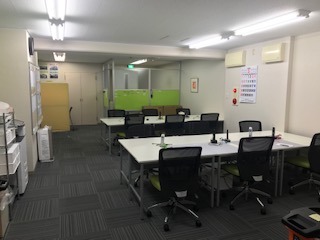 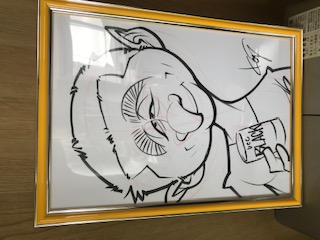 